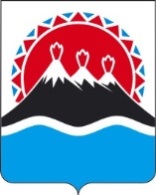 П О С Т А Н О В Л Е Н И ЕПРАВИТЕЛЬСТВА КАМЧАТСКОГО КРАЯг. Петропавловск-КамчатскийВ соответствии с пунктом 1 части 10 статьи 23, пунктом 1 части 1 статьи 57 Федерального закона от 31.07.2020 № 248-ФЗ «О государственном контроле (надзоре) и муниципальном контроле в Российской Федерации», в целях реализации части 56 Положения о региональном государственном экологическом контроле (надзоре) в Камчатском крае, утвержденного постановлением Правительства Камчатского края от 25.10.2021 № 543-ППРАВИТЕЛЬСТВО ПОСТАНОВЛЯЕТ:Утвердить прилагаемый перечень индикаторов риска нарушения обязательных требований при осуществлении регионального государственного экологического контроля (надзора) в Камчатском крае.Приложение к постановлению Правительства Камчатского краяот [Дата регистрации] № [Номер документа] Перечень индикаторов риска нарушения обязательных требований при осуществлении регионального государственного экологического контроля (надзора) в Камчатском краеК индикаторам риска нарушения обязательных требований при осуществлении регионального государственного экологического контроля (надзора) на территории Камчатского края (далее соответственно – региональный контроль (надзор), индикаторы риска нарушения обязательных требований) относится:Превышение нормативов качества окружающей среды на территориях, прилегающих к объектам, оказывающим негативное воздействие на окружающую среду и подлежащим региональному контролю (надзору) (далее – объект НВОС):для атмосферного воздуха – за границей санитарно-защитной зоны объекта НВОС (при наличии утвержденной в установленном порядке санитарно-защитной зоны);для почв (земель) – на сопредельной территории к территории объекта НВОС;для водных объектов, включая реки, ручьи и искусственные водоемы с естественным (направленным) течением – в створе русла, расположенном ниже по течению воды в водном объекте; озера, болота и искусственные водоемы, в которых отсутствует естественное течение – в акватории, прилегающей к территории объекта НВОС.К нормативам качества окружающей среды, установленным для юридических лиц, индивидуальных предпринимателей, эксплуатирующих объекты НВОС, относятся:нормативы, установленные для химических показателей состояния окружающей среды, в том числе нормативы предельно допустимых концентраций;нормативов, установленных для физических показателей состояния окружающей среды;нормативов для биологических показателей состояния окружающей среды, в том числе видов и групп растений, животных и других используемых как индикаторы качества окружающей среды организмов.Поступление в Министерство природных ресурсов и экологии Камчатского края информации, включая обращения (заявления) граждан и организаций, информацию от органов государственной власти, органов местного самоуправления и из средств массовой информации, об:аварийных выбросах (сбросах), вызвавших загрязнение атмосферного воздуха (водных объектов), которое может угрожать или угрожает жизни и здоровью людей либо нанесло вред здоровью людей и (или) окружающей среде (для юридических лиц и индивидуальных предпринимателей, имеющих стационарные и(или) передвижные источники выбросов (сбросов));об организации несанкционированных объектов размещения отходов I-IV класса опасности в границах городского и иного населенного пункта на территории Камчатского края.Получение Министерством природных ресурсов и экологии Камчатского края информации о неблагоприятных метеорологических условиях на территории городского и иного поселения на территории Камчатского края от территориального органа или подведомственной организации Федеральной службы по гидрометеорологии и мониторингу окружающей среды (внеплановые контрольные (надзорные) мероприятия возможны в отношении юридических лиц, индивидуальных предпринимателей, имеющих источники выбросов загрязняющих веществ в атмосферный воздух и обязанных проводить мероприятия по уменьшению выбросов загрязняющих веществ в атмосферный воздух при получении прогнозов неблагоприятных метеорологических условий) .Получение Министерством природных ресурсов и экологии Камчатского края информации, указывающей на то, что юридическим лицом, индивидуальным предпринимателем представлена недостоверная информация:в ходе предоставления отчетности и иной информации, предоставление которой является обязательным в соответствии с нормативными правовыми актами в области охраны окружающей среды;при предоставлении документов для получения государственных услуг.Выявление Министерством природных ресурсов и экологии Камчатского края соответствия объекта контроля параметрам, включенным в индикаторы риска нарушения обязательных требований, является основанием для проведения внеплановых контрольных (надзорных) мероприятий в рамках регионального государственного экологического контроля (надзора) на территории Камчатского края.ПОЯСНИТЕЛЬНАЯ ЗАПИСКАк проекту постановления Правительства Камчатского края «об утверждении перечня индикаторов риска нарушения обязательных требований при осуществлении регионального государственного экологического контроля (надзора) в Камчатском крае»Настоящий проект постановления Правительства Камчатского края «об утверждении перечня индикаторов риска нарушения обязательных требований при осуществлении регионального государственного экологического контроля (надзора) в Камчатском крае» (далее – Проект постановления) разработан в соответствии с пунктом 1 части 10 статьи 23, пунктом 1 части 1 статьи 57 Федерального закона от 31.07.2020 № 248-ФЗ «О государственном контроле (надзоре) и муниципальном контроле в Российской Федерации», в целях реализации части 56 Положения о региональном государственном экологическом контроле (надзоре) в Камчатском крае, утвержденного постановлением Правительства Камчатского края от 25.10.2021 № 543-П».Настоящий Проект постановления 13 декабря 2021 года размещён на Едином портале проведения независимой антикоррупционной экспертизы и общественного обсуждения проектов нормативных правовых актов Камчатского края (https://npaproject.kamgov.ru) в соответствии с постановлением правительства Камчатского края от 18.05.2010 № 228-П «Об утверждении Положения о порядке проведения антикоррупционной экспертизы нормативных правовых актов и проектов нормативных правовых актов исполнительных органов государственной власти Камчатского края» для обеспечения возможности проведения независимой антикоррупционной экспертизы.В соответствии с Порядком проведения оценки регулирующего воздействия проектов нормативных правовых актов Камчатского края и экспертизы нормативных правовых актов Камчатского края, утвержденным постановлением Правительства Камчатского края от 06.06.2013 № 233-П, в отношении Проекта постановления организовано проведение оценки регулирующего воздействия (с использованием портала http://regulation.kamgov.ru).Дата вступления в законную силу проекта нормативного правового акта (с 01.01.2022) определена с учетом положений Федерального закона от 31.07.2020 № 248-ФЗ «О государственном контроле (надзоре) и муниципальном контроле в Российской Федерации».Принятие и реализация положений настоящего Проекта постановления не потребуют дополнительных расходов бюджета Камчатского края.[Дата регистрации]№[Номер документа]Об утверждении перечня индикаторов риска нарушения обязательных требований при осуществлении регионального государственного экологического контроля (надзора) в Камчатском краеВременно исполняющий обязанности Председателя Правительства – Первого вице-губернатора Камчатского края[горизонтальный штамп подписи 1]Е.А. Чекин